COVER LETTER FOR SUBMISSION OF NEW MANUSCRIPTSSubject: SUBMISSION OF MANUSCRIPT FOR EVALUATIONI am enclosing herewith a manuscript entitled “The Role Of Food Science And Technology For Indigenous Food Product Development To Achieve Food Security” submitted to “Journal of Food and Nutrition Progress” for possible evaluation. The type of submitted manuscript is Review Article. The authors that have been involved of this manuscript working are Winiati P. Rahayu, Irma Septiani.  Detail of corresponding and contacting author in this paper is as under:Name			: Prof. Dr. Winiati P. RahayuEmail address		: wini_a@hotmail.comPhone			: +628161336158Mailing address	: Department of Food Science and Technology		  	  Faculty of Agricultural Technology and Engineering		  	  IPB University (Bogor Agricultural University)		  	  PO BOX 220 Bogor IndonesiaWith the submission of this manuscript I would like to undertake that:the manuscript has been submitted solely to the journal and that it is not published, in press, or submitted elsewhere, all the research meets the ethical guidelines, including adherence to the legal requirements of the study country,I have seen, read, and understood the guidelines on copyright and permissions,all co-authors of this research paper have been included in the manuscript and that these co-authors all had an active part in the final manuscript, andmy Institute’s [Bogor Agricultural University] representative is fully aware of this submission.I am looking forward for your respond and thank you very much for your attention.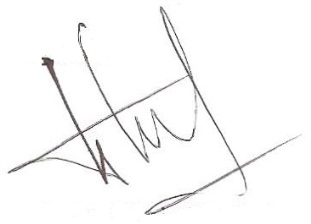 Bogor, 9 January 2020Regards,Prof. Dr. Winiati P. RahayuRecommended Reviewer :Prof. Dr. Rindit Pambayun Food Science, University of Sriwijaya Email : rpambayun@yahoo.comProf. Dr. LuuDzuan Food Science, Saigon Technology UniversityEmail: dzuan.stu@gmail.comDr Alfi Khatib Food Science, Universiti Putera Malaysia Email : alfikhatib@food.upm.edu.my